Hayton and Burnby Parish Councilwww.haytonandburnbypc.co.ukTel: 01759 301386  Email; clerk@jigreen.plus.comClerk: Joanna Green, 29 Barmby Road, Pocklington, York, YO42 2DLDear CouncillorA meeting of Hayton and Burnby Parish Council will be held on Thursday 5th November 2015 in Hayton Village Hall, at 7.30pm.  You are summoned to attend, if you are unable to attend, would you please contact me in order that I can record your apologies.Members of the public are welcome to attend the meeting and may address the council during the Public Participation period. An agenda for the meeting is shown below.Joanna Green, clerk to the council.  30/10/2015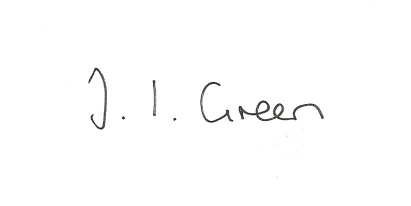 AGENDAWelcomePublic SessionMaureen Yates,  Community and Crime Reduction Resilience Officer for East Riding Council, will explain how to set up a Neighbourhood Watch group111/15 Apologies.112/15 To approve the minutes of the meeting  held on 1st October 2015113/15 Declaration of Interest.  The Parish Councils Code of Conduct. To record any declarations of interest by any member in respect of items on this agenda. 114/15 To receive clerk's report on matters being progressed from previous meetingsBeck / drainageRagwortDefibrillatorNeighbourhood Development PlanArrangements for viewing plansParish Council as Sole Trustee of Village hallPhotographs for the archivesThe Old Bus Shelter at Burnby115/15 To receive Cllr Bettison's report on the Public Transport meeting.116/15 PlanningTo Resolve to support, or otherwise, the planning application below.DC/15/01157/PLF Erection of a detached dwelling and construction of vehicular access (AMENDED PLANS) at Land North East Of The Old Orchard, Town Street, Hayton, East Riding Of Yorkshire, YO42 1RR,  for Mr C Bland - Application type: Full Planning PermissionTo receive notice of planning permission granted:DC/15/00869/PLF Erection of a general purpose agricultural building for the storage of animal feed and agricultural machinery (AMENDED PLANS) at Thorpe Whin, Thorpe Le Street Road, Thorpe Le Street, East Riding Of Yorkshire, YO42 4LJ,  for Mr & Mrs Peter Sleightholme - Application type: Full Planning Permission15/02603/PLF Erection of a dwelling at The Paddock, Town Street, Haytonfor Mr Harry Sadler- Application type: Full Planning Permission117/15 To consider the clerk's training118/15 AccountsBank balance		£6388.98To approve the payments below: Clerk salary (October) 	£138.06119/15 Correspondence:Ward councillors - invitation to inaugural meeting of Wolds Weighton Liaison Group at the Community Hall, Market Weighton on Thusday 28 Januaryat 7.00pm.East Riding Parish News - OctoberHumberside Police Bulletin - OctoberWest Wolds Radio - launch of Pocklington radio stationERYC - Antisocial Behaviour figuresERYC Youth & Family Support Service- re developing youth provisionRed Cross- re Fire and Emergency Support VehicleClerks and Council Direct120/15 Councillors reports121/15 Date of next meeting